DELIBERAÇÃO Nº 014/2019 – CEF-CAU/BRA COMISSÃO DE ENSINO E FORMAÇÃO – CEF-CAU/BR, reunida ordinariamente em Macapá-AP, na Sede do CAU/AP, no dia 16 de março de 2019, no uso das competências que lhe conferem o art. 99 do Regimento Interno do CAU/BR, após análise do assunto em epígrafe, eConsiderando o art. 4º da Lei 12378, de 31 de dezembro de 2010, que determina que o CAU/BR organizará e manterá atualizado cadastro nacional das escolas e faculdades de arquitetura e urbanismo, incluindo o currículo de todos os cursos oferecidos e os projetos pedagógicos; e o art. 6º da referida lei, que determina que são requisitos para o registro capacidade civil e diploma de graduação em arquitetura e urbanismo, obtido em instituição de ensino superior oficialmente reconhecida pelo poder público;Considerando que o Decreto nº 9.235, de 15 de dezembro de 2017, que dispõe sobre o exercício das funções de regulação, supervisão e avaliação das instituições de educação superior e dos cursos superiores de graduação e de pós-graduação no sistema federal de ensino;Considerando que o artigo 46 Decreto nº 9235/2017 determina que a instituição protocolará pedido de reconhecimento de curso no período compreendido entre cinquenta por cento do prazo previsto para integralização de sua carga horária e setenta e cinco por cento desse prazo, observado o calendário definido pelo Ministério da Educação;Considerando a Nota Jurídica Nº 6/AJ-CAM/2017 CAU/BR que trata do reconhecimento de cursos para fins de expedição e registro de diplomas conforme Portaria Normativa MEC n° 40, de 2007, da fixação de prazos de início e término, da finalidade dos prazos vinculada a interesses da Administração, dos agentes da Sociedade a quem os prazos aproveitam e das partes envolvidas, da antecipação dos prazos por quem deva cumprilos, da ausência de prejuízos e da validade dos atos praticados antes do prazo, com aproveitamento dos efeitos a eles associados;Considerando que é encaminhado Ofício à Diretoria de Supervisão da Educação Superior – DISUP da Secretaria de Regulação do Ensino Superior - SERES/MEC, solicitando verificação de resultado do cálculo de tempestividade efetuado pela CEF-CAU/BR para protocolos de reconhecimento com resultado intempestivo, bem como emitida comunicação para a respectiva IES acerca do fato; Considerando que é encaminhado Ofício à Procuradoria Institucional das IES com resultado intempestivo para protocolo de reconhecimento do curso, dando ciência da situação; Considerando a presunção de legitimidade do documento emitido pela IES apresentado pelo egresso para fins de registro, e que a negativa de registro pode trazer prejuízo aos egressos do curso em questão, até resposta por parte da Secretaria de Regulação do Ensino Superior – SERES-MEC;Considerando as Deliberações 63/2015, 64/2015, 65/2015, 001/2018 e 002/2018 CEF-CAU/BR que aprovam metodologias para Cálculo de Tempestividade e Cadastro de Cursos no CAU/BR;Macapá – AP, 16 de março de 2019.ANEXO I – Cálculo de Tempestividade de Cursos de Arquitetura e UrbanismoANEXO II – Atualização de Dados Cadastrais e Status Cursos de Arquitetura e UrbanismoPROCESSOSICCAU nº 363532/2017, 377224/2016 e 811962/2019INTERESSADOCEF-CAU/BR, CAUs/UF e IESASSUNTOCálculo de Tempestividade e Solicitações de Cadastro de Cursos de Arquitetura e Urbanismo.Considerando o §2º do art. 61 da lei 12378/2010, que determina a articulação do CAU/BR com as Comissões de Ensino e Formação dos CAUs/UFs por intermédio do conselheiro federal representante das instituições de ensino superior (IES).DELIBERA:Informar que, conforme legislação vigente, poderão ser registrados os egressos de cursos de graduação em Arquitetura e Urbanismo que tenham portaria de reconhecimento do curso publicada ou cálculo de tempestividade da CEF-CAU/BR, e que estejam em dia com as renovações de reconhecimento;Acolher os resultados dos cálculos de tempestividade e orientações sobre registro de egressos de cursos de Arquitetura e Urbanismo conforme tabela constante do Anexo I desta deliberação;Orientar os CAU/UF de que deverão ser verificados os requisitos de registro vigentes, incluindo a contemplação de carga horária e tempo de integralização previstos pelo sistema de ensino, contemplados nos históricos apresentados pelos egressos;Aprovar as inclusões e alterações no cadastro de cursos de Arquitetura e Urbanismo conforme tabela constante do Anexo II desta deliberação;Solicitar o compartilhamento do conteúdo desta deliberação com as assessorias das Comissões de Ensino e Formação dos CAU/UF, por intermédio do conselheiro representante das IES;Enviar esta deliberação à Presidência do CAU/BR para conhecimento e tomada das seguintes providências: a) Informar a Presidência e Comissão de Ensino e Formação dos CAU/UF acerca do conteúdo desta deliberação.Andrea Lucia Vilella ArrudaCoordenadora________________________________________Juliano Pamplona Ximenes PonteCoordenador-Adjunto________________________________________Humberto Mauro Andrade CruzMembro________________________________________Joselia da Silva AlvesMembro________________________________________Hélio Cavalcanti da Costa LimaMembro________________________________________Roseana de Almeida VasconcelosMembro________________________________________Cálculo de Tempestividade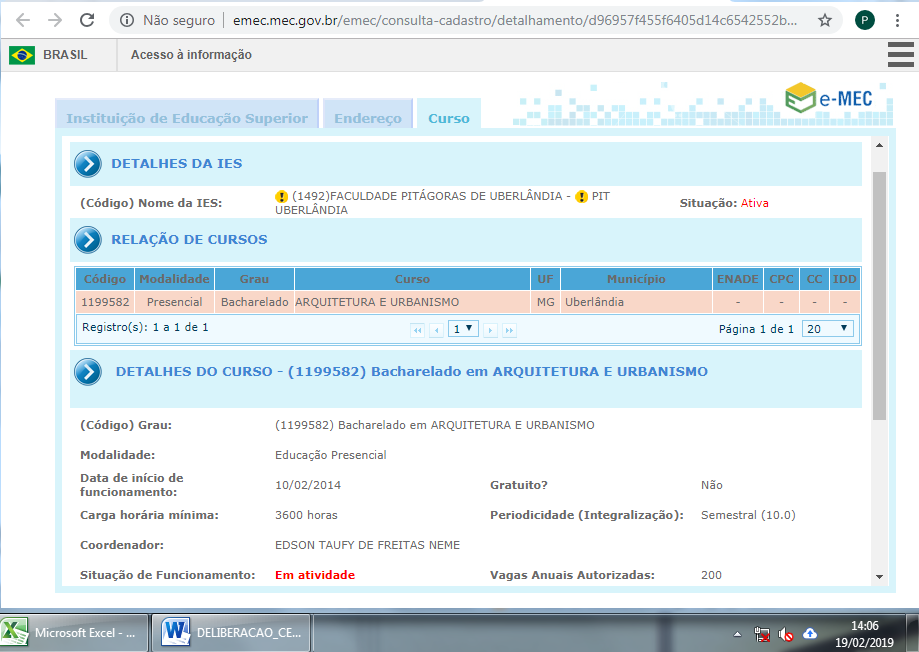 Imagem 1 – dados do Curso e data início (e-MEC)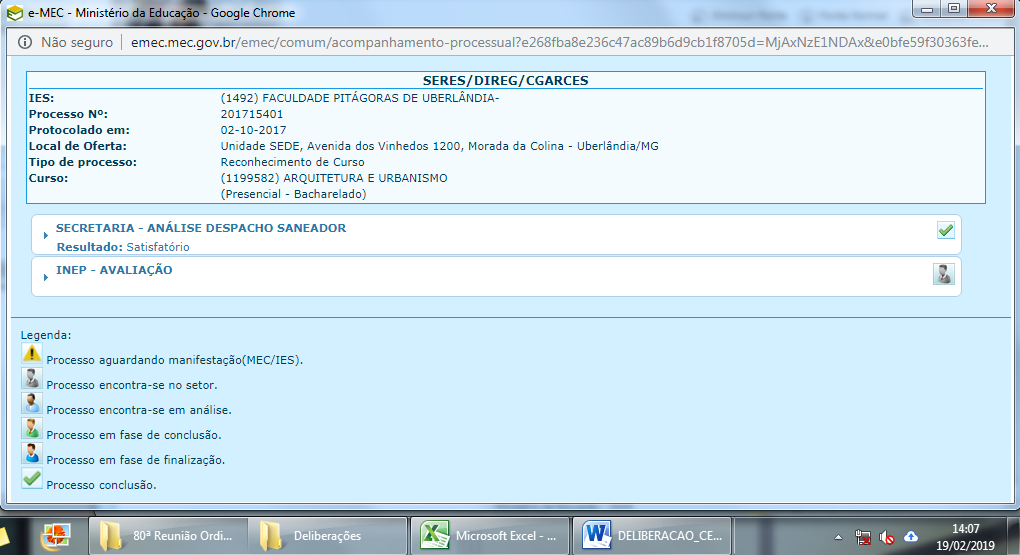 Imagem 2 – protocolo de Reconhecimento (e-MEC)ALTERAÇÃO DE INFORMAÇÕES DE CADASTRO DE CURSO BASE DE DADOS CEF-CAU/BRALTERAÇÃO DE INFORMAÇÕES DE CADASTRO DE CURSO BASE DE DADOS CEF-CAU/BRALTERAÇÃO DE INFORMAÇÕES DE CADASTRO DE CURSO BASE DE DADOS CEF-CAU/BRALTERAÇÃO DE INFORMAÇÕES DE CADASTRO DE CURSO BASE DE DADOS CEF-CAU/BRALTERAÇÃO DE INFORMAÇÕES DE CADASTRO DE CURSO BASE DE DADOS CEF-CAU/BRALTERAÇÃO DE INFORMAÇÕES DE CADASTRO DE CURSO BASE DE DADOS CEF-CAU/BRALTERAÇÃO DE INFORMAÇÕES DE CADASTRO DE CURSO BASE DE DADOS CEF-CAU/BRALTERAÇÃO DE INFORMAÇÕES DE CADASTRO DE CURSO BASE DE DADOS CEF-CAU/BRALTERAÇÃO DE INFORMAÇÕES DE CADASTRO DE CURSO BASE DE DADOS CEF-CAU/BRALTERAÇÃO DE INFORMAÇÕES DE CADASTRO DE CURSO BASE DE DADOS CEF-CAU/BRALTERAÇÃO DE INFORMAÇÕES DE CADASTRO DE CURSO BASE DE DADOS CEF-CAU/BRALTERAÇÃO DE INFORMAÇÕES DE CADASTRO DE CURSO BASE DE DADOS CEF-CAU/BRALTERAÇÃO DE INFORMAÇÕES DE CADASTRO DE CURSO BASE DE DADOS CEF-CAU/BRALTERAÇÃO DE INFORMAÇÕES DE CADASTRO DE CURSO BASE DE DADOS CEF-CAU/BRALTERAÇÃO DE INFORMAÇÕES DE CADASTRO DE CURSO BASE DE DADOS CEF-CAU/BRALTERAÇÃO DE INFORMAÇÕES DE CADASTRO DE CURSO BASE DE DADOS CEF-CAU/BRALTERAÇÃO DE INFORMAÇÕES DE CADASTRO DE CURSO BASE DE DADOS CEF-CAU/BRALTERAÇÃO DE INFORMAÇÕES DE CADASTRO DE CURSO BASE DE DADOS CEF-CAU/BRALTERAÇÃO DE INFORMAÇÕES DE CADASTRO DE CURSO BASE DE DADOS CEF-CAU/BRALTERAÇÃO DE INFORMAÇÕES DE CADASTRO DE CURSO BASE DE DADOS CEF-CAU/BRALTERAÇÃO DE INFORMAÇÕES DE CADASTRO DE CURSO BASE DE DADOS CEF-CAU/BRALTERAÇÃO DE INFORMAÇÕES DE CADASTRO DE CURSO BASE DE DADOS CEF-CAU/BRALTERAÇÃO DE INFORMAÇÕES DE CADASTRO DE CURSO BASE DE DADOS CEF-CAU/BRALTERAÇÃO DE INFORMAÇÕES DE CADASTRO DE CURSO BASE DE DADOS CEF-CAU/BRDados BásicosDados BásicosDados BásicosDados BásicosDocumentação ApresentadaDocumentação ApresentadaDocumentação ApresentadaDocumentação ApresentadaDocumentação ApresentadaDocumentação ApresentadaDocumentação ApresentadaDocumentação ApresentadaDocumentação ApresentadaDocumentação ApresentadaDocumentação ApresentadaDeliberaçãoDeliberaçãoDeliberaçãoDeliberaçãoDeliberaçãoDeliberaçãoDeliberaçãoDeliberaçãoDeliberaçãoCódigo Curso MECNome da IESCidade UFÚltimo PPC SICCAUAto de AutorizaçãoAto de AutorizaçãoProtocolo de ReconhecimentoProtocolo de ReconhecimentoPortaria de ReconhecimentoPortaria de ReconhecimentoÚltima Renovação de ReconhecimentoÚltima Renovação de ReconhecimentoAba Detalhes Curso SICCAUAba Detalhes Curso SICCAUSituação do Curso após AnálisePendênciasPendênciasDeliberação CEF-CAU/BRDeliberação CEF-CAU/BRImportação de Egressos após AnáliseImportação de Egressos após AnáliseObservaçõesObservações114333UNIVERSIDADE FEDERAL DO RIO DE JANEIRORIO DE JANEIRORJ2006Carta Régia S/N de 12/08/1816Carta Régia S/N de 12/08/1816Curso reconhecidoCurso reconhecidoDecreto 7.918 de 31/08/1945Decreto 7.918 de 31/08/1945Portaria 922 de 28/12/2018Portaria 922 de 28/12/2018PreenchidaPreenchidaCadastrado1 - Inserir último PPC caso houver, o inserido é de 20061 - Inserir último PPC caso houver, o inserido é de 2006014/2019014/2019AutorizadoAutorizadoCPC 2017: 4CPC 2017: 4259962PONTIFÍCIA UNIVERSIDADE CATÓLICA DO RIO DE JANEIRORIO DE JANEIRORJ2003Conselho Univ. 390 de 18/07/2002Conselho Univ. 390 de 18/07/2002Curso reconhecidoCurso reconhecidoPortaria 52 de 26/05/2006Portaria 52 de 26/05/2006Portaria 28/12/2018Portaria 28/12/2018PreenchidaPreenchidaCadastrado1 - Inserir último PPC caso houver, o inserido é de 20031 - Inserir último PPC caso houver, o inserido é de 2003014/2019014/2019AutorizadoAutorizadoCPC 2017: 3CPC 2017: 3318460UNIVERSIDADE SANTA CECÍLIASANTOSSP2010Resolução 15 de 26/09/1996Resolução 15 de 26/09/1996Curso reconhecidoCurso reconhecidoPortaria 1.473 de 12/06/2003Portaria 1.473 de 12/06/2003Portaria 923 de 28/12/2018Portaria 923 de 28/12/2018Com PendênciaCom PendênciaCadastrado1 - Inserir último PPC caso houver, o inserido é de 2010
2 - Completar a aba detalhes no SICCAU1 - Inserir último PPC caso houver, o inserido é de 2010
2 - Completar a aba detalhes no SICCAU014/2019014/2019AutorizadoAutorizadoCPC 2017: 3CPC 2017: 3419210UNIVERSIDADE TUIUTI DO PARANÁCURITIBAPR2007Ata de 11/07/1997Ata de 11/07/1997Curso reconhecidoCurso reconhecidoPortaria 2.688 de 25/09/2003Portaria 2.688 de 25/09/2003Portaria 923 de 28/12/2018Portaria 923 de 28/12/2018PreenchidaPreenchidaCadastrado1 - Inserir último PPC caso houver, o inserido é de 20071 - Inserir último PPC caso houver, o inserido é de 2007014/2019014/2019AutorizadoAutorizadoCPC 2017: 4CPC 2017: 451137423UNIVERSIDADE POTIGUARMOSSORÓRN2018Portaria 245 de 05/07/2011Portaria 245 de 05/07/2011Curso reconhecidoCurso reconhecidoPortaria 306 de 23/04/2015Portaria 306 de 23/04/2015Portaria 923 de 28/12/2018Portaria 923 de 28/12/2018PreenchidaPreenchidaCadastrado014/2019014/2019AutorizadoAutorizadoCPC 2017: 3CPC 2017: 361237UNIVERSIDADE DO VALE DO RIO DOS SINOS - UNISINOSSÃO LEOPOLDORS2009/17Resolução 14 de 20/10/1971Resolução 14 de 20/10/1971Curso reconhecidoCurso reconhecidoDecreto 80.112 de 09/08/1977Decreto 80.112 de 09/08/1977Portaria 920 de 28/12/2018Portaria 920 de 28/12/2018PreenchidaPreenchidaCadastrado014/2019014/2019AutorizadoAutorizadoCPC 2017: 3CPC 2017: 371140UNIVERSIDADE DE CAXIAS DO SUL - UCSCAXIAS DO SULRS2013Resolução 23 de 26/09/1995Resolução 23 de 26/09/1995Curso reconhecidoCurso reconhecidoPortaria 1616 de 11/10/2000Portaria 1616 de 11/10/2000Portaria 919 de 28/12/2018Portaria 919 de 28/12/2018PreenchidaPreenchidaCadastrado014/2019014/2019AutorizadoAutorizadoCPC 2017: 3CPC 2017: 381181260UNIVERSIDADE DE CAXIAS DO SUL - UCSBENTO GONÇALVESRS2018Portaria 181 de 08/05/2013Portaria 181 de 08/05/2013Curso reconhecidoCurso reconhecidoPortaria 608 de 06/09/2018Portaria 608 de 06/09/2018--PreenchidaPreenchidaCadastrado014/2019014/2019AutorizadoAutorizadoCPC 2017: 2CPC 2017: 29118388CENTRO UNIVERSITARIO LUTERANO DE JI-PARANAJI-PARANÁRO2016Resolução 10 de 31/07/2008Resolução 10 de 31/07/2008Curso reconhecidoCurso reconhecidoPortaria 385 de 27/04/2017Portaria 385 de 27/04/2017--PreenchidaPreenchidaCadastrado014/2019014/2019AutorizadoAutorizadoCPC 2017: 2CPC 2017: 2101258945CENTRO UNIVERSITÁRIO ADVENTISTA DE SÃO PAULO - UNASPENGENHEIRO COELHOSP2018Portaria 201235 de 29/11/2012Portaria 201235 de 29/11/2012Curso reconhecidoCurso reconhecidoPortaria 1012 de 25/09/2017Portaria 1012 de 25/09/2017--PreenchidaPreenchidaCadastrado014/2019014/2019AutorizadoAutorizadoCPC 2017: 3CPC 2017: 31197245CENTRO UNIVERSITÁRIO UNINORTERIO BRANCOAC2012Portaria 726 de 06/10/2006Portaria 726 de 06/10/2006Curso reconhecidoCurso reconhecidoPortaria 617 de 17/03/2011Portaria 617 de 17/03/2011Portaria 915 de 28/12/2018Portaria 915 de 28/12/2018PreenchidaPreenchidaCadastrado014/2019014/2019AutorizadoAutorizadoCPC 2017: 3CPC 2017: 3124887CENTRO UNIVERSITÁRIO BELAS ARTES DE SÃO PAULOSÃO PAULOSP2018Decreto 83.467 de 21/05/1979Decreto 83.467 de 21/05/1979Curso reconhecidoCurso reconhecidoPortaria 199 de 09/05/1983Portaria 199 de 09/05/1983Portaria 914 de 28/12/2018Portaria 914 de 28/12/2018PreenchidaPreenchidaCadastrado1. a IES deverá proceder a atualização do coordenador no Emec1. a IES deverá proceder a atualização do coordenador no Emec014/2019014/2019AutorizadoAutorizadoCPC 2017: 3CPC 2017: 3134602UNIVERSIDADE DE UBERABAUBERABAMG2006/10Ata do Conselho Universitário nov/1989 (não consta no eMEC)Ata do Conselho Universitário nov/1989 (não consta no eMEC)Curso reconhecidoCurso reconhecidoPortaria 840 de 05/08/1998Portaria 840 de 05/08/1998Portaria 919 de 28/12/2018Portaria 919 de 28/12/2018PreenchidaPreenchidaCadastrado1. a IES deverá inserir no eMEC o ato de autorização;
2 - Inserir último PPC caso houver, o inserido é de 20101. a IES deverá inserir no eMEC o ato de autorização;
2 - Inserir último PPC caso houver, o inserido é de 2010014/2019014/2019AutorizadoAutorizadoCPC 2017: 3CPC 2017: 3141167967CENTRO UNIVERSITÁRIO ANHANGUERA DE SÃO PAULO -Vila MarianaSÃO PAULOSP2018Resolução  083/2011Resolução  083/2011Curso reconhecidoCurso reconhecidoPortaria 546 de 14/08/2018Portaria 546 de 14/08/2018Portaria 546 de 14/08/2018Portaria 546 de 14/08/2018PreenchidaPreenchidaCadastrado1. a IES deverá proceder a atualização do coordenador no Emec1. a IES deverá proceder a atualização do coordenador no Emec014/2019014/2019AutorizadoAutorizadoCPC 2017: 3CPC 2017: 31568685CENTRO UNIVERSITÁRIO CENTRAL PAULISTASÃO CARLOSSP2017Resolução 001 de 21/08/2003Resolução 001 de 21/08/2003Curso reconhecidoCurso reconhecidoPortaria 224 de 07/04/2014Portaria 224 de 07/04/2014Portaria 914 de 28/12/2018Portaria 914 de 28/12/2018PreenchidaPreenchidaCadastrado014/2019014/2019AutorizadoAutorizadoCPC 2017: 3CPC 2017: 31615606CENTRO UNIVERSITÁRIO DA GRANDE DOURADOSDOURADOSMS2011Decreto  S/N de 30/07/1992Decreto  S/N de 30/07/1992Curso reconhecidoCurso reconhecidoPortaria 771 de 29/06/1992Portaria 771 de 29/06/1992Portaria 914 de 28/12/2018Portaria 914 de 28/12/2018Com PendênciaCom PendênciaCadastrado1 - Completar a aba detalhes no SICCAU;
2 - Inserir último PPC caso houver, o inserido é de 2011.1 - Completar a aba detalhes no SICCAU;
2 - Inserir último PPC caso houver, o inserido é de 2011.014/2019014/2019AutorizadoAutorizadoCPC 2017: 4CPC 2017: 41720300CENTRO UNIVERSITARIO DE RIO PRETOSÃO JOSÉ DO RIO PRETOSP2017Resolução 08 de 08/05/1998Resolução 08 de 08/05/1998Curso reconhecidoCurso reconhecidoPortaria 3.799 de 17/11/2004Portaria 3.799 de 17/11/2004Portaria 914 de 28/12/2018Portaria 914 de 28/12/2018PreenchidaPreenchidaCadastrado014/2019014/2019AutorizadoAutorizadoCPC 2017: 3CPC 2017: 31822056CENTRO UNIVERSITARIO GERALDO DI BIASE VOLTA REDONDARJ2013Decreto 69.815 de 22/12/1971Decreto 69.815 de 22/12/1971Curso reconhecidoCurso reconhecidoDecreto 71.338 de 08/11/1972Decreto 71.338 de 08/11/1972Portaria 915 de 28/12/2018Portaria 915 de 28/12/2018PreenchidaPreenchidaCadastrado1 - Inserir último PPC caso houver, o inserido é de 2013.1 - Inserir último PPC caso houver, o inserido é de 2013.014/2019014/2019AutorizadoAutorizadoCPC 2017: 3CPC 2017: 31910737UNIVERSIDADE BRAZ CUBAS MOGI DAS CRUZESSP2012Decreto 66.616 de 21/05/1970Decreto 66.616 de 21/05/1970Curso reconhecidoCurso reconhecidoDecreto 74.040 de 10/05/1974Decreto 74.040 de 10/05/1974Portaria 914 de 28/12/2018Portaria 914 de 28/12/2018PreenchidaPreenchidaCadastrado1 - Inserir último PPC caso houver, o inserido é de 2012.1 - Inserir último PPC caso houver, o inserido é de 2012.014/2019014/2019AutorizadoAutorizadoCPC 2017: 4CPC 2017: 4201204495CENTRO UNIVERSITÁRIO SÃO JUDAS TADEU SANTOSSP2017Resolução 08/2012 de 14/03/2012Resolução 08/2012 de 14/03/2012Curso reconhecidoCurso reconhecidoPortaria 520 de 26/07/2018Portaria 520 de 26/07/2018--PreenchidaPreenchidaCadastrado014/2019014/2019AutorizadoAutorizadoCPC 2017: 3CPC 2017: 3211107280UNIVERSIDADE DE SOROCABA SOROCABASP2015Resolução  CONSU nº 25/2009Resolução  CONSU nº 25/2009Curso reconhecidoCurso reconhecidoPortaria 426 de 28/07/2014Portaria 426 de 28/07/2014Portaria 919 de 28/12/2018Portaria 919 de 28/12/2018PreenchidaPreenchidaCadastrado014/2019014/2019AutorizadoAutorizadoCPC 2017: 3CPC 2017: 32221000UNIVERSIDADE DO OESTE DE SANTA CATARINA XANXERESC2011Resolução  40/CONSUN/98Resolução  40/CONSUN/98Curso reconhecidoCurso reconhecidoDecreto  6.079 de 19/12/2002Decreto  6.079 de 19/12/2002Portaria 286 de 21/12/2012Portaria 286 de 21/12/2012PreenchidaPreenchidaCadastrado1 - Inserir último PPC caso houver, o inserido é de 2011.
2 - Renovação de reconhecimento pendente: processo 201600042 "em análise - fase final"1 - Inserir último PPC caso houver, o inserido é de 2011.
2 - Renovação de reconhecimento pendente: processo 201600042 "em análise - fase final"014/2019014/2019AutorizadoAutorizadoCPC 2017: 3CPC 2017: 3231634PONTIFICIA UNIVERSIDADE CATOLICA DE CAMPINAS CAMPINASSP2008Ata 85 de 10/10/1973Ata 85 de 10/10/1973Curso reconhecidoCurso reconhecidoDecreto 82981 de 03/01/1979Decreto 82981 de 03/01/1979Portaria 919 de 28/12/2018Portaria 919 de 28/12/2018PreenchidaPreenchidaCadastrado1 - Inserir último PPC caso houver, o inserido é de 2008.1 - Inserir último PPC caso houver, o inserido é de 2008.014/2019014/2019AutorizadoAutorizadoCPC 2017: 3CPC 2017: 3241109881Centro Universitário Unifacig - antiga: FACULDADE DE CIÊNCIAS GERENCIAIS DE MANHUAÇU MANHUAÇUMG2015Portaria 2354 de 22/12/2010Portaria 2354 de 22/12/2010Curso reconhecidoCurso reconhecidoPortaria 246 de 30/06/2016Portaria 246 de 30/06/2016Portaria 916 de 28/12/2018Portaria 916 de 28/12/2018PreenchidaPreenchidaCadastrado014/2019014/2019AutorizadoAutorizadoCPC 2017: 3 - Alteração de Nome da IESCPC 2017: 3 - Alteração de Nome da IES251279137Centro Universitário de LinsLINSSP2018Portaria 21 de 15/12/2012Portaria 21 de 15/12/2012Curso reconhecidoCurso reconhecidoPortaria 646 de 20/09/2018Portaria 646 de 20/09/2018--PreenchidaPreenchidaCadastrado014/2019014/2019AutorizadoAutorizadoCPC 2017: -CPC 2017: -262880UNIVERSIDADE DE SÃO PAULOSÃO PAULOSP2014-2018Lei 104 de 01/07/1948Lei 104 de 01/07/1948Curso reconhecidoCurso reconhecidoLei  3233 de 29/10/1948Lei  3233 de 29/10/1948Portaria 110 de 21/03/2015Portaria 110 de 21/03/2015PreenchidaPreenchidaCadastradoSem processo de renovação de reconhecimento protocolado no eMEC: regulação estadual.Sem processo de renovação de reconhecimento protocolado no eMEC: regulação estadual.014/2019014/2019AutorizadoAutorizadoCPC 2017: -CPC 2017: -2713266UNIVERSIDADE FEDERAL DA BAHIASalvadorBAsem dataLei 1.254 de 04/12/1950Lei 1.254 de 04/12/1950Curso reconhecidoCurso reconhecidoLei Federal 1.865 de 26/05/1953Lei Federal 1.865 de 26/05/1953Portaria 920 de 28/12/2018Portaria 920 de 28/12/2018PreenchidaPreenchidaCadastrado1 - inserir PPC datado. 1 - inserir PPC datado. 014/2019014/2019AutorizadoAutorizadoCPC 2017: 3
NOVO COORDENADOR CADASTRADOCPC 2017: 3
NOVO COORDENADOR CADASTRADO28117044UNIVERSIDADE FEDERAL DA BAHIA - UFBASalvadorBA-PARECER/CEG/UFBA 674/08PARECER/CEG/UFBA 674/08Curso reconhecidoCurso reconhecidoPortaria 575 de 23/08/2018Portaria 575 de 23/08/2018--Com PendênciaCom PendênciaNão Cadastradoproceder cadastro do curso no SICCAUproceder cadastro do curso no SICCAU014/2019014/2019Não AutorizadoNão AutorizadoCPC 2017: 3CPC 2017: 3291173224FACULDADE SANTO AGOSTINHO DE VITÓRIA DA CONQUISTAVitória da ConquistaBA-Portaria 563 de 30/09/2014Portaria 563 de 30/09/2014IntempestivoIntempestivo *para registro, vide  deliberação 002/2019 CEF-CAU/BR *para registro, vide  deliberação 002/2019 CEF-CAU/BR--Com PendênciaCom PendênciaNão Cadastradoproceder cadastro do curso no SICCAUproceder cadastro do curso no SICCAU014/2019014/2019Não AutorizadoNão AutorizadoCPC 2017: -CPC 2017: -301304773UNIVERSIDADE CATÓLICA DO SALVADORSalvadorBA-Resolução 550 de 04/10/2013Resolução 550 de 04/10/2013TempestivoTempestivo *para registro, vide  deliberação 002/2019 CEF-CAU/BR *para registro, vide  deliberação 002/2019 CEF-CAU/BR--Com PendênciaCom PendênciaNão Cadastradoproceder cadastro do curso no SICCAUproceder cadastro do curso no SICCAU014/2019014/2019Não AutorizadoNão AutorizadoCPC 2017: -CPC 2017: -311205380FACULDADE DE ENSINO SUPERIOR DA CIDADE DE FEIRA DE SANTANA - FAESF/UNEFFeira de SantanaBA-Portaria 690 de 12/11/2014Portaria 690 de 12/11/2014TempestivoTempestivo *para registro, vide  deliberação 002/2019 CEF-CAU/BR *para registro, vide  deliberação 002/2019 CEF-CAU/BR--Com PendênciaCom PendênciaNão Cadastradoproceder cadastro do curso no SICCAUproceder cadastro do curso no SICCAU014/2019014/2019Não AutorizadoNão AutorizadoCPC 2017: -CPC 2017: -321204391Centro Universitário Ruy Barbosa Wyden, antiga Faculdade Ruy BarbosaSalvadorBA-Portaria 536 de 25/08/2014Portaria 536 de 25/08/2014TempestivoTempestivo *para registro, vide  deliberação 002/2019 CEF-CAU/BR *para registro, vide  deliberação 002/2019 CEF-CAU/BR--Com PendênciaCom PendênciaNão Cadastradoproceder cadastro do curso no SICCAUproceder cadastro do curso no SICCAU014/2019014/2019Não AutorizadoNão AutorizadoCPC 2017: -
ALTERAÇÃO NOME CURSOCPC 2017: -
ALTERAÇÃO NOME CURSO331070583Centro Universitário Ruy Barbosa Wyden, antiga Faculdade Ruy BarbosaSALVADORBA2014Portaria 1.749 de 11/12/2009Portaria 1.749 de 11/12/2009Curso reconhecidoCurso reconhecidoPortaria 575 de 03/10/2014 Portaria 575 de 03/10/2014 Portaria 915 de 28/12/2018Portaria 915 de 28/12/2018PreenchidaPreenchidaCadastradoVisita Obrigatória no Próximo Ato: Aditamento - Mudança de endereço - Deferimento provisório (Portaria SERES nº 1.103/2017Visita Obrigatória no Próximo Ato: Aditamento - Mudança de endereço - Deferimento provisório (Portaria SERES nº 1.103/2017014/2019014/2019AutorizadoAutorizadoCPC 2017: 3
ALTERAÇÃO NOME CURSOCPC 2017: 3
ALTERAÇÃO NOME CURSO341104881FACULDADE INDEPENDENTE DO NORDESTEVITÓRIA DA CONQUISTABA2009Portaria 1205 de 27/08/2010Portaria 1205 de 27/08/2010Curso reconhecidoCurso reconhecidoPortaria 1034 de 23/12/2015Portaria 1034 de 23/12/2015Portaria 917 de 28/12/2018Portaria 917 de 28/12/2018PreenchidaPreenchidaCadastrado1 - inserir novo PPC, caso houver. O inserido é de 2009.1 - inserir novo PPC, caso houver. O inserido é de 2009.014/2019014/2019AutorizadoAutorizadoCPC 2017: 3CPC 2017: 33554932FACULDADE UNIME DE CIÊNCIAS EXATAS E TECNOLÓGICASLAURO DE FREITASBA20101.642 de 31/05/20021.642 de 31/05/2002Curso reconhecidoCurso reconhecidoPortaria 1645 de 23/11/2009Portaria 1645 de 23/11/2009Portaria 917 de 28/12/2018Portaria 917 de 28/12/2018PreenchidaPreenchidaCadastrado1 - inserir novo PPC, caso houver. O inserido é de 2010.1 - inserir novo PPC, caso houver. O inserido é de 2010.014/2019014/2019AutorizadoAutorizadoCPC 2017: 3CPC 2017: 3361108728FACULDADE DO SULITABUNABA2010Portaria 330 de 03/02/2011Portaria 330 de 03/02/2011Curso reconhecidoCurso reconhecidoPortaria 675 de 31/10/2016Portaria 675 de 31/10/2016--PreenchidaPreenchidaCadastrado1 - inserir novo PPC, caso houver. O inserido é de 2010.
2 - Acompanhar renovação reconhecimento1 - inserir novo PPC, caso houver. O inserido é de 2010.
2 - Acompanhar renovação reconhecimento014/2019014/2019AutorizadoAutorizadoCPC 2017: 2CPC 2017: 2371342789INSTITUTO FEDERAL DE EDUCAÇÃO, CIÊNCIA E TECNOLOGIA DA BAHIABarreirasBA-Portaria 168 de 25/09/2014Portaria 168 de 25/09/2014Pendente AnálisePendente AnáliseSolicitar cálculo de tempestivide após protocolo de reconhecimentoSolicitar cálculo de tempestivide após protocolo de reconhecimento--Com PendênciaCom PendênciaNão Cadastradoproceder cadastro do curso no SICCAUproceder cadastro do curso no SICCAU014/2019014/2019Não AutorizadoNão AutorizadoCPC 2017: -
NOVO COORDENADOR CADASTRADOCPC 2017: -
NOVO COORDENADOR CADASTRADO381203178CENTRO UNIVERSITÁRIO UNICENTRO AGESParipirangaBA-Portaria 809 de 22/12/2014Portaria 809 de 22/12/2014Pendente AnálisePendente AnáliseSolicitar cálculo de tempestivide após protocolo de reconhecimentoSolicitar cálculo de tempestivide após protocolo de reconhecimento--Com PendênciaCom PendênciaNão Cadastradoproceder cadastro do curso no SICCAUproceder cadastro do curso no SICCAU014/2019014/2019Não AutorizadoNão AutorizadoCPC 2017: -CPC 2017: -391350010FACULDADE DOM PEDRO II DE TECNOLOGIASalvadorBA-Portaria 564 de 27/09/2016Portaria 564 de 27/09/2016Pendente AnálisePendente AnáliseSolicitar cálculo de tempestivide após protocolo de reconhecimentoSolicitar cálculo de tempestivide após protocolo de reconhecimento--Com PendênciaCom PendênciaNão Cadastradoproceder cadastro do curso no SICCAUproceder cadastro do curso no SICCAU014/2019014/2019Não AutorizadoNão AutorizadoCPC 2017: -
APRESENTAR COORDENADOR PARA CADASTROCPC 2017: -
APRESENTAR COORDENADOR PARA CADASTRO4020575UNIVERSIDADE SALVADORSALVADORBAsem data04 de 18/09/199804 de 18/09/1998Curso reconhecidoCurso reconhecidoPortaria   2.264 de 03/08/2004Portaria   2.264 de 03/08/2004Portaria 923 de 28/12/2018Portaria 923 de 28/12/2018PreenchidaPreenchidaCadastrado1 - inserir PPC datado. 1 - inserir PPC datado. 014/2019014/2019AutorizadoAutorizadoCPC 2017: 4CPC 2017: 4411259978UNIVERSIDADE SALVADORFeira de SantanaBA-Portaria 133 de 06/05/2016Portaria 133 de 06/05/2016Pendente AnálisePendente AnáliseSolicitar cálculo de tempestividaapós protocolo de reconhecimentoSolicitar cálculo de tempestividaapós protocolo de reconhecimento--Com PendênciaCom PendênciaNão Cadastradoproceder cadastro do curso no SICCAUproceder cadastro do curso no SICCAU014/2019014/2019Não AutorizadoNão AutorizadoCPC 2017: -
NOVO COORDENADOR CADASTRADOCPC 2017: -
NOVO COORDENADOR CADASTRADO42118846CENTRO UNIVERSITÁRIO JORGE AMADOSALVADORBAsem dataResolução 001/2008Resolução 001/2008Curso reconhecidoCurso reconhecidoPortaria 112 de 14/02/2014Portaria 112 de 14/02/2014Portaria 915 de 28/12/2018Portaria 915 de 28/12/2018Com PendênciaCom PendênciaNão Cadastrado1 - inserir PPC datado. 1 - inserir PPC datado. 014/2019014/2019Não AutorizadoNão AutorizadoCPC 2017: 3CPC 2017: 3431401895CENTRO UNIVERSITÁRIO JORGE AMADOSalvadorBA-Portaria 81.600 de 16/11/2016Portaria 81.600 de 16/11/2016Pendente AnálisePendente AnáliseSolicitar cálculo de tempestivide após protocolo de reconhecimentoSolicitar cálculo de tempestivide após protocolo de reconhecimento--Com PendênciaCom PendênciaNão Cadastradoproceder cadastro do curso no SICCAUproceder cadastro do curso no SICCAU014/2019014/2019Não AutorizadoNão AutorizadoCPC 2017: -CPC 2017: -441330713FACULDADE MADRE THAISILHÉUSBA-Portaria 675 de 04/07/2017Portaria 675 de 04/07/2017Pendente AnálisePendente AnáliseSolicitar cálculo de tempestivide após protocolo de reconhecimentoSolicitar cálculo de tempestivide após protocolo de reconhecimento--Com PendênciaCom PendênciaNão Cadastradoproceder cadastro do curso no SICCAUproceder cadastro do curso no SICCAU014/2019014/2019Não AutorizadoNão AutorizadoCPC 2017: -CPC 2017: -451260499FACULDADE UNINASSAU VITÓRIA DA CONQUISTAVitória da ConquistaBA-Portaria 1 de 07/01/2016Portaria 1 de 07/01/2016Pendente AnálisePendente AnáliseSolicitar cálculo de tempestivide após protocolo de reconhecimentoSolicitar cálculo de tempestivide após protocolo de reconhecimento--Com PendênciaCom PendênciaNão Cadastradoproceder cadastro do curso no SICCAUproceder cadastro do curso no SICCAU014/2019014/2019Não AutorizadoNão AutorizadoCPC 2017: -CPC 2017: -461261138FACULDADE DE TECNOLOGIA E CIÊNCIAS DA BAHIAAlagoinhasBA-Portaria 107 de 05/04/2016Portaria 107 de 05/04/2016Pendente AnálisePendente AnáliseSolicitar cálculo de tempestivide após protocolo de reconhecimentoSolicitar cálculo de tempestivide após protocolo de reconhecimento--Com PendênciaCom PendênciaNão Cadastradoproceder cadastro do curso no SICCAUproceder cadastro do curso no SICCAU014/2019014/2019Não AutorizadoNão AutorizadoCPC 2017: -CPC 2017: -471427464CENTRO UNIVERSITÁRIO REGIONAL DO BRASILSALVADORBA-Portaria 14 de 10/01/2018Portaria 14 de 10/01/2018Pendente AnálisePendente Análisecurso não iniciadocurso não iniciado--Com PendênciaCom PendênciaNão Cadastradocurso não iniciado. curso não iniciado. 014/2019014/2019Não AutorizadoNão AutorizadoCPC 2017: -
APRESENTAR COORDENADOR PARA CADASTROCPC 2017: -
APRESENTAR COORDENADOR PARA CADASTRO481280340FACULDADE UNINASSAU SALVADORSalvadorBA-Portaria 739 de 24/11/2016Portaria 739 de 24/11/2016Pendente AnálisePendente AnáliseSolicitar cálculo de tempestivide após protocolo de reconhecimentoSolicitar cálculo de tempestivide após protocolo de reconhecimento--Com PendênciaCom PendênciaNão CadastradoApresentar coordenador apto para cadastroApresentar coordenador apto para cadastro014/2019014/2019Não AutorizadoNão AutorizadoCPC 2017: -
APRESENTAR COORDENADOR PARA CADASTROCPC 2017: -
APRESENTAR COORDENADOR PARA CADASTRO491280548INSTITUTO SALVADOR DE ENSINO E CULTURASalvadorBA-Portaria 583 de 17/08/2015Portaria 583 de 17/08/2015Pendente AnálisePendente AnáliseSolicitar cálculo de tempestivide após protocolo de reconhecimentoSolicitar cálculo de tempestivide após protocolo de reconhecimento--Com PendênciaCom PendênciaNão CadastradoApresentar coordenador apto para cadastroApresentar coordenador apto para cadastro014/2019014/2019Não AutorizadoNão AutorizadoCPC 2017: -
APRESENTAR COORDENADOR PARA CADASTROCPC 2017: -
APRESENTAR COORDENADOR PARA CADASTRO501259889FACULDADE DELTASalvadorBA-Portaria 670 de 11/11/2014Portaria 670 de 11/11/2014Pendente AnálisePendente AnáliseSolicitar cálculo de tempestivide: protocolo 201817083Solicitar cálculo de tempestivide: protocolo 201817083--Com PendênciaCom PendênciaNão CadastradoApresentar coordenador apto para cadastroApresentar coordenador apto para cadastro014/2019014/2019Não AutorizadoNão AutorizadoCPC 2017: -
APRESENTAR COORDENADOR PARA CADASTROCPC 2017: -
APRESENTAR COORDENADOR PARA CADASTRO511332348FACULDADE DE TECNOLOGIA E CIÊNCIAS DE FEIRA DE SANTANAFEIRA DE SANTANABA-Portaria 805 de 28/07/2017Portaria 805 de 28/07/2017Pendente AnálisePendente Análisecurso não iniciadocurso não iniciado--Com PendênciaCom PendênciaNão Cadastradocurso não iniciado. curso não iniciado. 014/2019014/2019Não AutorizadoNão AutorizadoCPC 2017: -
APRESENTAR COORDENADOR PARA CADASTROCPC 2017: -
APRESENTAR COORDENADOR PARA CADASTRO521299528FACULDADE REGIONAL DE ALAGOINHASAlagoinhasBA-Portaria 739 de 24/11/2016Portaria 739 de 24/11/2016Pendente AnálisePendente AnáliseSolicitar cálculo de tempestivide após protocolo de reconhecimentoSolicitar cálculo de tempestivide após protocolo de reconhecimento--Com PendênciaCom PendênciaNão CadastradoApresentar coordenador apto para cadastroApresentar coordenador apto para cadastro014/2019014/2019Não AutorizadoNão AutorizadoCPC 2017: -
APRESENTAR COORDENADOR PARA CADASTROCPC 2017: -
APRESENTAR COORDENADOR PARA CADASTRO531322852CENTRO UNIVERSIÁRIO UNIFTC SALVADOR antigo: FACULDADE DE TECNOLOGIA E CIÊNCIASSalvadorBA-Portaria 847 de 22/12/2016Portaria 847 de 22/12/2016Pendente AnálisePendente AnáliseSolicitar cálculo de tempestivide após protocolo de reconhecimentoSolicitar cálculo de tempestivide após protocolo de reconhecimento--Com PendênciaCom PendênciaNão CadastradoApresentar coordenador apto para cadastroApresentar coordenador apto para cadastro014/2019014/2019Não AutorizadoNão AutorizadoCPC 2017: -
APRESENTAR COORDENADOR PARA CADASTROCPC 2017: -
APRESENTAR COORDENADOR PARA CADASTRO541259890FACULDADE PITÁGORAS DE TEIXEIRA DE FREITASTeixeira de FreitasBA-Portaria 240 de 05/03/2015Portaria 240 de 05/03/2015Pendente AnálisePendente AnáliseSolicitar cálculo de tempestivide após protocolo de reconhecimentoSolicitar cálculo de tempestivide após protocolo de reconhecimento--Com PendênciaCom PendênciaNão CadastradoApresentar coordenador apto para cadastroApresentar coordenador apto para cadastro014/2019014/2019Não AutorizadoNão AutorizadoCPC 2017: -
APRESENTAR COORDENADOR PARA CADASTROCPC 2017: -
APRESENTAR COORDENADOR PARA CADASTRO551199582Faculdade Pitágoras de UberlândiaUBERLÂNDIAMG-Portaria 405 de 30/08/2013Portaria 405 de 30/08/2013TempestivoTempestivo *para registro, vide  deliberação 014/2019 CEF-CAU/BR *para registro, vide  deliberação 014/2019 CEF-CAU/BR--Com PendênciaCom PendênciaNão Cadastradoproceder cadastro do curso no SICCAUproceder cadastro do curso no SICCAU014/2019014/2019Não AutorizadoNão AutorizadoCPC 2017: -
NOVO COORDENADOR CADASTRADOCPC 2017: -
NOVO COORDENADOR CADASTRADO561188469UNIVERSIDADE LUTERANA DO BRASIL - ULBRACARAZINHORS2018Portaria 246 de 31/05/2013Portaria 246 de 31/05/2013Curso reconhecidoCurso reconhecidoPortaria 608 de 06/09/2018Portaria 608 de 06/09/2018--PreenchidaPreenchidaCadastrado014/2019014/2019AutorizadoAutorizadoCPC 2017: -CPC 2017: -571200653FACULDADE EDUCACIONAL DE PONTA GROSSAPonta GrossaPR2019Portaria 537 de 23/10/2013Portaria 537 de 23/10/2013TempestivoTempestivo *para registro, vide  deliberação 002/2019 CEF-CAU/BR *para registro, vide  deliberação 002/2019 CEF-CAU/BR--Com PendênciaCom PendênciaNão Cadastrado1. aba detalhes não preenchida;1. aba detalhes não preenchida;014/2019014/2019Não AutorizadoNão AutorizadoCPC 2017: -CPC 2017: -5849813UNIVERSIDADE FEDERAL RURAL DO RIO DE JANEIROSEROPEDICARJ2011Deliberação CONSU/UFRRJ 09 de 28/06/2000Deliberação CONSU/UFRRJ 09 de 28/06/2000Curso reconhecidoCurso reconhecidoPortaria 3.799 de 17/11/2004Portaria 3.799 de 17/11/2004Portaria 922 de 28/12/2018Portaria 922 de 28/12/2018PreenchidaPreenchidaCadastrado1 - Inserir último PPC caso houver, o inserido é de 2011.1 - Inserir último PPC caso houver, o inserido é de 2011.014/2019014/2019AutorizadoAutorizadoCPC 2017: 3CPC 2017: 359108426FACULDADE MATER DEIPATO BRANCOPR2012Portaria 1.056 de 21/12/2007Portaria 1.056 de 21/12/2007Curso reconhecidoCurso reconhecidoPortaria 606 de 19/11/2013Portaria 606 de 19/11/2013Portaria 917 de 28/12/2018Portaria 917 de 28/12/2018PreenchidaPreenchidaCadastrado1 - Inserir último PPC caso houver, o inserido é de 2012.1 - Inserir último PPC caso houver, o inserido é de 2012.014/2019014/2019AutorizadoAutorizadoCPC 2017: 3CPC 2017: 3601102447FACULDADES INTEGRADAS EINSTEIN DE LIMEIRA - FIELLIMEIRASP2013Portaria 1619 de 13/11/2009Portaria 1619 de 13/11/2009Curso reconhecidoCurso reconhecidoPortaria 565 de 30/09/2014Portaria 565 de 30/09/2014Portaria 917 de 28/12/2018Portaria 917 de 28/12/2018PreenchidaPreenchidaCadastrado1 - Inserir último PPC caso houver, o inserido é de 2013.1 - Inserir último PPC caso houver, o inserido é de 2013.014/2019014/2019AutorizadoAutorizadoCPC 2017: 3CPC 2017: 36110585UNIVERSIDADE DE MOGI DAS CRUZESMOGI DAS CRUZESSP2014Resolução 02 de 15/12/1973Resolução 02 de 15/12/1973Curso reconhecidoCurso reconhecidoDecreto 82.311 de 25/09/1978Decreto 82.311 de 25/09/1978Portaria 919 de 28/12/2018Portaria 919 de 28/12/2018PreenchidaPreenchidaCadastrado1 - Inserir último PPC caso houver, o inserido é de 2014.1 - Inserir último PPC caso houver, o inserido é de 2014.014/2019014/2019AutorizadoAutorizadoCPC 2017: 3CPC 2017: 3629275UNIVERSIDADE LUTERANA DO BRASIL - ULBRACANOASRS2019Decreto 74.411 de 14/08/1974Decreto 74.411 de 14/08/1974Curso reconhecidoCurso reconhecidoDecreto 82.519 de 30/10/1978Decreto 82.519 de 30/10/1978Portaria 922 de 28/12/2018Portaria 922 de 28/12/2018PreenchidaPreenchidaCadastrado014/2019014/2019AutorizadoAutorizadoCPC 2017: 3CPC 2017: 36320152CENTRO UNIVERSITÁRIO DO PLANALTO CENTRAL APPARECIDO DOS SANTOSBRASÍLIADF2017Portaria 1.242 de 05/08/1999Portaria 1.242 de 05/08/1999Curso reconhecidoCurso reconhecidoPortaria 318 de 30/01/2006Portaria 318 de 30/01/2006Portaria 915 de 28/12/2018Portaria 915 de 28/12/2018PreenchidaPreenchidaCadastrado014/2019014/2019AutorizadoAutorizadoCPC 2017: 3CPC 2017: 3648683UNIVERSIDADE DE MARÍLIAMARILIASP2014Decreto 85769 de 26/02/1981Decreto 85769 de 26/02/1981Curso reconhecidoCurso reconhecidoPortaria  325 de 07/05/1986Portaria  325 de 07/05/1986Portaria 919 de 28/12/2018Portaria 919 de 28/12/2018PreenchidaPreenchidaCadastrado1 - Inserir último PPC caso houver, o inserido é de 2014.1 - Inserir último PPC caso houver, o inserido é de 2014.014/2019014/2019AutorizadoAutorizadoCPC 2017: 3CPC 2017: 3651186053CENTRO UNIVERSITÁRIO DE JAGUARIÚNAJAGUARIÚNASP2017Portaria 180 de 08/05/2013Portaria 180 de 08/05/2013TempestivoTempestivo *para registro, vide  deliberação 017/2018 CEF-CAU/BR *para registro, vide  deliberação 017/2018 CEF-CAU/BR--PreenchidaPreenchidaCadastrado1 - Inserir portaria de reconhecimento assim que publicada1 - Inserir portaria de reconhecimento assim que publicada014/2019014/2019AutorizadoAutorizadoCPC 2017: -CPC 2017: -6618051UNIVERSIDADE DE CRUZ ALTACRUZ ALTARS2018Resolução 06 de 11/09/1996Resolução 06 de 11/09/1996Curso reconhecidoCurso reconhecidoPortaria 1060 de 09/04/2002Portaria 1060 de 09/04/2002Portaria 802 de 09/11/2018Portaria 802 de 09/11/2018PreenchidaPreenchidaCadastrado1 - Verificar carga horária informada divergente do PPC inserido, complementar aba detalhes.1 - Verificar carga horária informada divergente do PPC inserido, complementar aba detalhes.014/2019014/2019AutorizadoAutorizadoCPC 2017: 3CPC 2017: 3